өcөнсө             сакырылышы	      пятидесятое       заседаниеилленсе    ултырышы                                                     третьего                     созыва                          KАРАР                                                                   РЕШЕНИЕ«21»  апрель     2016 й.                         № 255                           «21»  апреля   2016 г.Об определении размера платы за увеличение площади земельных участков, находящихся в частной собственности, в результате перераспределения таких земельных участков и земельных участков, находящихся в муниципальной собственности сельского поселения Ахметовский сельсовет муниципального района Кушнаренковский район Республики Башкортостан"В соответствии с  Постановлением Правительства Республики Башкортостан от 29 июня 2015 г. N 234 и пунктом 5 статьи 39.28  Земельного кодекса Российской Федерации Совет сельского поселения Ахметовский сельсовет муниципального района Кушнаренковский район  решил:Установить, что размер платы за увеличение площади земельного участка, находящегося в частной собственности, в результате перераспределения такого земельного участка и земельных участков, находящихся в муниципальной собственности сельского поселения Ахметовский сельсовет муниципального района Кушнаренковский район Республики Башкортостан определяется путем умножения удельного показателя кадастровой стоимости участвующего в перераспределении земельного участка, находящегося в частной собственности, на увеличиваемую площадь этого земельного участка.Глава сельского поселения                                                           З.А.ЯлаеваБашkортостан  РеспубликаһыКушнаренко районы муниципаль районыныңӘХмӘТ ауыл советы ауыл билӘмӘһе cоветы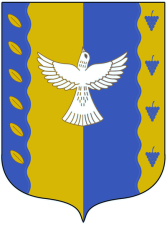 совет сельского поселенияАХМЕТОвский  сельсовет муниципального района Кушнаренковский районреспублики Башкортостан